Year 2 English scheme of Learning- Advent 2022-2023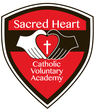 Year 2 English scheme of Learning- LentYear 2 English scheme of Learning- PentecostWeek 1Week 2Week 3Week 4Week 5Week 6Week 7Week 8Assessment week (Baseline writing/ phonics/Reading comp/AR)Fiction Unit 2.1‘What would you do?’Silly Billy and operation Night MonsterFiction Unit 2.1‘What would you do?’Silly Billy and operation Night MonsterFiction Unit 2.1‘What would you do?’Silly Billy and operation Night MonsterFiction Unit 2.1‘What would you do?’Silly Billy and operation Night MonsterFiction Unit 2.1‘What would you do?’Silly Billy and operation Night MonsterNon- Fiction Unit 2.1 ‘All about Orang-utans’Non- Fiction Unit 2.1 ‘All about Orang-utans’Week 9Week 10Week 11Week 12Week 13Week 14Week 15Non- Fiction Unit 2.1 ‘All about Orang-utans’Non- Fiction Unit 2.1 ‘All about Orang-utans’Poetry Unit 2.1‘Pattern, Rhythm, Rhyme’Poetry Unit 2.1‘Pattern, Rhythm, Rhyme’Poetry Unit 2.1‘Pattern, Rhythm, Rhyme’Assessment WeekLive Unit 2.1‘Newshounds’Week 16Week 17Week 18Week 19Week 20Week 21Fiction Unit 2.2 ‘A Twist in the tale’Fiction Unit 2.2 ‘A Twist in the tale’Fiction Unit 2.2 ‘A Twist in the tale’Fiction Unit 2.2 ‘A Twist in the tale’Fiction Unit 2.2 ‘A Twist in the tale’Non - Fiction Unit 2.2‘Does Chocolate grow on trees?’Week 22Week 23Week 24Week 25Week 26Week 27Non - Fiction Unit 2.2‘Does Chocolate grow on trees?’Non - Fiction Unit 2.2‘Does Chocolate grow on trees?’Non - Fiction Unit 2.2‘Does Chocolate grow on trees?’Grammar BlastPoetry Unit 2.2‘A closer look’Assessment WeekWeek 28Week 28Week 29Week 30Week 31Week 32Week 33Fiction Unit 2.3‘Muddles and Mishaps’Fiction Unit 2.3‘Muddles and Mishaps’Fiction Unit 2.3‘Muddles and Mishaps’Fiction Unit 2.3‘Muddles and Mishaps’Fiction Unit 2.3‘Muddles and Mishaps’Live Unit 2.2‘Act it out’SATs WeekWeek 34Week 35Week 35Week 36Week 37Week 38Week 39Poetry Unit 2.3 ‘Silly Stuff’Poetry Unit 2.3 ‘Silly Stuff’Poetry Unit 2.3 ‘Silly Stuff’What’s the most unusual place?‘There’s no place like home.’What’s the most unusual place?‘There’s no place like home.’Assessment WeekWhat’s the most unusual place?‘There’s no place like home.’